ALLEGATO SCHEDA CModulo integrativo per le scelte degli alunni che non si avvalgono dell'insegnamento della religione cattolicaAllievo/a  	Classe  	L'opzione operata ha effetto per l'intero anno scolastico cui si riferisce, potrebbe subire delle modifiche sulla base degli aggiornamenti al piano triennale dell'offerta formativa o dell’orario di lezioneIndicazione delle preferenze:ATTIVITÀ DIDATTICHE E FORMATIVE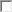 ATTIVITÀ DI STUDIO E/O DI RICERCA INDIVIDUALI CON ASSISTENZA DI PERSONALE DOCENTE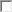 LIBERA ATTIVITÀ DI STUDIO E/O DI RICERCA INDIVIDUALI SENZA ASSISTENZA DI PERSONALE DOCENTE (solo per gli studenti degli istituti di istruzione secondaria di secondo grado)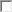 NON FREQUENZA DELLA SCUOLA NELLE ORE DI INSEGNAMENTO DELLA RELIGIONE CATTOLICA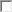 (La scelta si esercita contrassegnando la voce di interesse)Nel caso di studente minorenne che abbia effettuato l’opzione D), il genitore che esercita laresponsabilità genitoriale/tutore/affidatario, controfirma in aggiunta alla firma dellostudente. Saranno successivamente chieste dall’istituzione scolastica puntuali indicazioni per iscritto in ordine alla modalità di uscita dello studente dalla scuola, secondo quanto stabilito con la c.m. n. 9 del 18 gennaio 1991.DataN.B. I dati rilasciati sono utilizzati dalla scuola nel rispetto delle norme sulla privacy previste dal d. lgs. 196 d.lgs. 2003 e successive modificazioni e dal Regolamento (UE) 2016/679.Firma studente _______________________________________Firma genitori    _______________________________________                             _______________________________________